Павлодарский государственный университетим. С. Торайгырова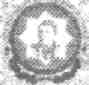 Научная библиотекаим. академика С. Бейсембаева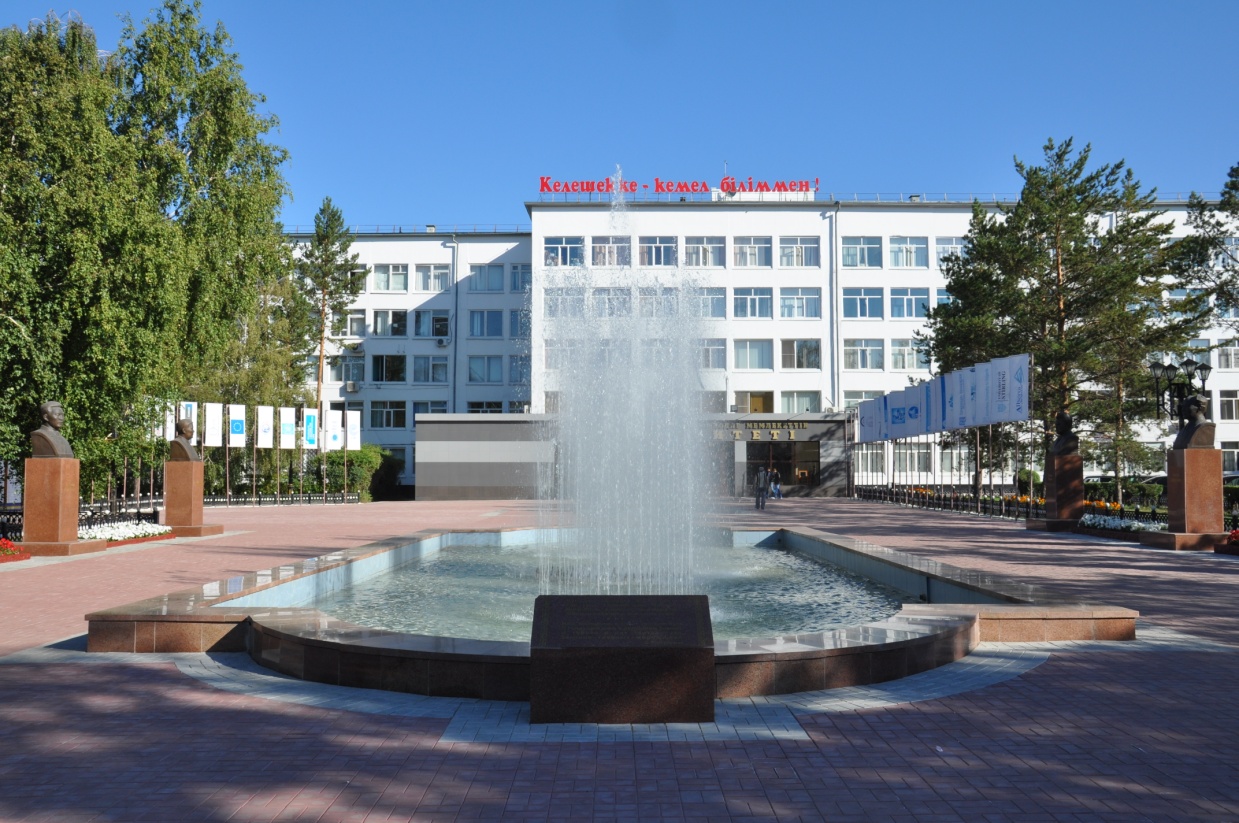 ВСПОМОГАТЕЛЬНЫй УКАЗАТЕЛЬК МАТЕРИАЛАМмеждународной НАУЧНО-ПРАКтической КОНФЕРЕНЦИИ                                                                               « IХ торайгыровские ЧТЕНИЯ»Павлодар, 2018Вспомогательный указатель к Материалам Международной научно-практической конференции «IX Торайгыровские чтения» / ОКИБП НБ им. С. Бейсембаева, ПГУ им.  С. Торайгырова; сост. : Г. К. Кайсина, Т. А. Макаренко, А. К. Бораналинова, Т. В. Супрунова. – Павлодар, 2018. – 24 с. ПредисловиеДанный вспомогательный указатель составлен к Материалам международной научно-практической конференции «IX Торайгыровские чтения».Указатель отражает содержание семи томов и состоит из двух разделов : «Указатель рубрик» и «Именной указатель». Указатель рубрик сосредотачивает в себе все секции, входящие в структуру томов. Секции перечислены согласно порядковым номерам, а напротив каждой указан том, в котором представлены публикации данной секции.Именной указатель даёт полный перечень авторов, публикации которых помещены в издании. В нём все фамилии авторов расположены в алфавитном порядке. Рядом с фамилией жирным шрифтом указан номер тома, а через тире – страница, на которой напечатана определённая статья.Указатель обеспечит оперативное и качественное выполнение запросов, окажет огромную помощь студентам, преподавателям в поиске информации.Указатель рубрикСекции	С. Торайғыровтың және Павлодар облысының басқа белгілі  тумаларының мәдени және рухани мұрасы = Культурное и духовное наследие С. Торайгырова и других знаменательных выходцев Павлодарской области : т. 1.	«Болашаққа бағдар: рухани жаңғыру» бағдарламасы = Программа «Рухани жаңғыру»: модернизация общественного сознания : т. 1.	Еңбек нарығы мен білім беру қызметтерінің қазіргі жағдайы =  Современное состояние рынков труда и образовательных услуг :      т. 1.	Қaзіргi кездегі оқу үрдісінің барысы және көптілді білім берудің  дамуы = Современный образовательный процесс и развитие полиязычного образования : т. 1.	Психология ғылымы дамуының мәселелері. Көшбасшы психологиясы = Проблемы развития психологической науки. Психология лидерства : т. 1.БАҚ дамуының үрдісі және журналистикадағы замануи медиатехнологиялар = Тенденции развития СМИ и современные  медиатехнологии в журналистике : т. 2    	Әдебиет және филологияның өзекті мәселелері = Актуальные вопросы литературы и филологии : т. 2    Тарих, археология және этнографияның маңызды мәселелері =Актуальные вопросы истории, археологии и этнографии : т. 2    Әлеуметтік-гуманитарлық ғылымдар. Көшбасшылық философиясы = Социально-гуманитарные науки. Философия успеха: т. 2    Биология және экологиялық өзекті мәселелері, табиғи ресурстарды қолдану және техногендік ластану = Актуальные проблемы биологии и экологии, использования природных ресурсов и техногенное загрязнение : т. 3Географиялық зерттеулердің қазіргі көрінісі = Современные аспекты географических исследований : т. 3Туризм  елдің дамуындағы ең перспективалық  салалардың бірі = Туризм как одна из перспективных отраслей в развитии страны : т. 3Тұрғындардың денсаулық жайының өзекті мәселелері. Дене шынықтыру және спорт = Актуальные проблемы состояния здоровья населения. Физическая культура и спорт : т. 3Биотехнологиялар және ауыл шаруашылық өнімдерін қайта өңдеу = Биотехнологии и переработка сельскохозяйственной продукции : т. 3Өсімдік шаруашылығының дамуы = Развитие растениеводства : т. 3Кооперациялар мен ауіыл шаруашылығы кәсіпорындарын дамыту = Развитие кооперации и сельскохозяйственных предприятий: т. 3Мемлекеттік басқару және мемлекеттік қызмет = Государственное управление и государственная служба : т. 4Павлодар облысының экономикасы : ахуалы, мәселелері, болашағы = Экономика Павлодарской области : состояние, проблемы, перспективы : т. 4Қаржы мен есептің қазіргі мәселелері = Современные проблемы финансов и учёта : т. 4Павлодар облысының құқықтық жүйесінің даму бағыты = Направления развития правовой системы Павлодарской области : т. 4 	Металлургиялық кластердің қазіргі жағдайы және дамуы = Современное состояние и развитие металлургического кластера : т. 5          Қазіргі кезеңдегі машина жасаудың индустриялық –инновациялық дамуы = Индустриально-инновационное развития  машиностроения на современном этапе : т. 5 Көлік инфрақұрылымы мен тасымал үдерісінің ахуалы және дамуы = Состояние и развитие транспортной инфраструктуры и перевозочного процесса : т. 5  Мұнай және газ саласының қазіргіахуалы = Современное состояние нефтегазовой отрасли :  т. 6   Кәсіпорындардағы өнеркәсіптік қауіпсіздік = Промышленная безопасность на предприятиях : т. 6   	Энергетиканың дамуы = Развитие энергетики : т. 7.	Автоматтандыру мен телекоммуникациялардың дамуы = Развитие автоматизации и телекоммуникации : т. 7.	Заманауи ақпараттық-коммуникациялық технологиялар = Современные информационно-коммуникационныетехнологии : т. 7.	Өнеркәсіптік, азаматтық және көлік құрылысы = Промышленное, гражданское и транспортное строительство : т . 7.	Құрылыс материалдарының өндірісі = Производство строительных материалов : т. 7.ПодсекцииАлаш Орда және Тәуелсіз Қазақстан: тарихи сабақтастық пентағлым = Алаш Орда и Независимый Казахстан: значение и историческая преемственность : т. 1.Қазақ филологиясы = Казахская филология : т. 2Орыс филологиясы = Русская филология : т. 2Шетел тілдер филологиясы =Иностранная филология : т. 2Именной указательAimolda А. Е. 1 – 168Akhmetov Т. М. 7 – 22, 30Akimbekova N. Z. 3 – 5Akylbekov A. K. 5 – 137Aryngazin K. Sh. 6 – 264Baigazinova A. T. 5 –146Baizakova N. O. 3 – 121Barukin A. S. 7 – 13Batyrkhanova G. B. 2 – 184Bekshe D. 4 – 10Elmuratov G. Zh. 4 – 10Grebenyuk D. D. 1 – 234Ibrayeva A. 2 – 166Ibrayeva E. M. 6 – 294Kairbaev R. E. 5 – 146Kamysbayeva K. K. 3 – 121Kansattarova A. S. 4 – 258Kavdar А. В. 7 – 22, 30Kaydar М. В. 7 – 22, 30Kazybayeva S. M. 6 – 264Khokhlova A. G. 3 – 121Kondratieva A. V. 5 – 198Kopaeva A. K. 2 – 12Kucinic Mladen 3 – 5Kulakhmetova M. S. 5 – 137,146,204, 207Kupeeva Zh. S. 1 – 234Makenov Е. R. 7 – 22, 30Markova S. Yu. 5 – 198Markowsky V. P. 7 – 22, 30Miller S. A. 5 – 204Musina A. Zh. 4 – 258Mustafa S. K. 5 – 207Novossyolova Y. A. 2 – 166Shapkenov В. К. 7 – 22, 30Shukurbaeva A. K. 6 – 294Taganova N. P. 3 – 121Temerbaeva M. V. 3 – 206Temerbayeva Zh. A. 1 – 168Zaurbekova R. P. 3 – 121Zhingulova G. 3 – 206Zhumabekova D. 2 – 12Абдалимова Ж. С. 1 – 70Абдираимов Н. Э. 5 – 264Абдиркенова А. Қ. 2 – 5Абдрахман Р. М. 5 – 5Абдрахман С. А. 7 – 151Абдрахманова А. Н. 4 – 62Абдуллина Г. Г. 6 – 182Абдуллина К. Н. 2 – 200Абдурахманов Н. А. 2 – 210Абдырова А. О. 2 – 27Абейльдинова А. Р. 1 – 190Абенова А. Е. 1 – 197Абенова А. Т. 7 – 155, 159, 165, 173Абетов Р. М. 5 – 107Абжанова Д. Е. 7 – 179Абзулдинов Е. К. 4 – 66Абиева Г. Б. 3 – 10Абикенова А. Қ. 1 – 201Абилдинов Р. Р. 6 – 214Абильдин Т. С. 6 – 23Абильманова Ш. К. 6 – 216Абимульдина С. Т. 3 – 59, 183, 211Абисаликов Е. Д. 4 – 29Абишев А. А. 5 – 58,113Абишева Г. Е. 6 – 223Абишева М. Ж. 5 – 125Абишева М. С. 5 – 113Абраманова Ш. 2 – 197Абылхасанов Т. Ж. 3 – 68Аглакова Д. А. 6 – 5Агумбаева А. Е. 3 – 307; 5 – 130Адилбек К. 3 – 249Адильбекова К. Б. 5 – 236Ажибаев Ж. А. 5 – 247Азгалиева А. К. 1 – 114Азгалиева А. К. 2 – 31Аитимова Р. Қ. 1 – 207Айгонова А. Е. 1 – 347Айгужинова Д. З. 4 – 237Айдарбекова Г. С. 1 –88Айдаргалин Р. Б. 6 – 13Айтказина Н. 1 – 183Айтқалиев Б. Б. 6 –20Айтмагамбетова М. Б. 4 – 5Айтмұхамет Ж. А. 7 – 138, 144Актанова Г. К. 1 – 141Актураева А. У. 7 – 165Алдунгарова А. К. 5 – 8, 37, 81; 6 – 216, 223, 232, 237, 245, 363Алеева С. Х. 5 – 141Алиев Э. Б. 7 – 263Алимбетов Ж. А. 7 – 128Алимова А. К. 2 – 34Алтыбаева А. К. 3 – 292Альжанова Ж. А. 4 – 72Альмишев У. Х. 3 – 280, 284, 286, 303Альмишев Ұ. Х. 3 – 258Альмишева Т. У. 3 – 267, 301Альмуханов С. Х. 2 – 256Амангельдинова А. Е. 3 – 174Аманжолова М. Б. 1 – 64Амантай А. 1 – 213 Амринова Ү. 2 – 66Анарбаева М. К. 6 – 23Анварбек Б. Р. 6 – 27Аникина И. Н. 3 – 177Антикеева С. К. 1 –122Арықбаев Ғ. 3 – 50Арынгазин К. Ш. 3 – 16; 6 – 250, 257, 267, 273,275Арынова С. М. 1 – 41Асаинов Г. Ж. 7 – 5Асаинова А. Е. 1 – 285Асамбаев А. Б. 6 – 31Аскарова Г. М. 3 – 22Атаджанов М. Г. 5 – 241Атажанова Б. А. 3 – 115Аубакиров А. М. 5 – 98Аубакиров Т. К. 5 –14, 119Аушахманова А. Ж. 7 – 213Ахамбаева Н. К. 6 – 35Ахмеджанов А. Б. 4 – 298Ахмедьянов Е. С. 6 – 55, 126Ахмедьянова Г. К. 6 – 55, 126Ахмедьяр Б. 1 – 217Ахметкалиев М. Д. 6 – 250Ахметов А. К. 6 – 42Ахметов А. Т. 6 – 46Ахметова А. Н. 6 – 51Ахметова Г. Ғ. 3 – 4; 4 – 3Ахметова М. А. 3 – 29Ахметова У. Е. 7 – 276Ахмульдинов Б. Т. 2 – 205Ашимова А. К. 7 – 9Аширбаев Р. С. 3 – 102Әбілтай Ж. Е. 4 – 237, 286Әбішева А. Ә. 2 – 238Әділ О. Б. 6 –278Әлжан Ә. Ж. 6 – 55Әліпаева А. Қ. 2 – 53Әубәкір С. С. 1 – 308Баева Е. А. 1 – 401Байбуринова Т. Б. 2 – 249Байгазинова А. Т. 5 – 148Байкенова Н. Б. 7 – 122Баймуханов А. Т. 3 – 127Байтемирова А. К. 3 – 33Байтенова Г. Б. 1 – 351Байтлесова Д. Т. 1 – 55Бакелова А. Б. 2 – 144Бакиров А. Г. 5 – 58Балтабаев Е. С. 3 – 115, 133, 138Балтабаева Д. К. 6 – 378Бапьянова Р. Б. 4 – 78Батал М. М. 7 – 122Батешов Е. А. 2 – 9Батык М. А. 3 – 107Бахбаева С. А. 3 – 37, 53Бахтибаев А. А. 2 – 210Бгатова Н. П. 3 – 37Бегимтаев А. И. 2 – 287Беисова А. Е. 2 – 269Беисова С. К. 4 – 305Бейсекеева А. А. 6 – 288Бейсембаев М. К. 6 – 214, 288Бейсембай Е. 4 – 174Беккулова А. А. 2 – 214Бекмұхамбет А. Ж. 5 – 18Бекниязова Г. И.Бекниязова Г. И. 1 –. 225Бексултанов Е. С. 5 – 23Бектемирова А. Т. 5 – 152Бектурганов Ж. Ш. 7 – 257Бектурсын З. Н. 4 – 311Бекшенов М. Т. 4 – 84Бергенбек А. 2 – 68Берикова А. Т. 3 – 75Биарыстанов М. А. 6 – 65Билялова Б. А. 5 – 130Бирюкова О. В. 6 – 60Богомолов А. В. 5 – 52Болат А. 2 – 104Болаткулов Д. Д. 5 – 156Болкоева М. Л. 2 – 218Боранбаева А. Н. 3 – 138Бороденко В. А. 7 – 125Булыга А. О. 7 – 282Бурдина Е. И. 1 – 227, 357Буркеев М. Ж. 6 – 65Веселова М. А. 2 – 20Вяткина Ю. А. 2 – 256Гаврилов П. 5 – 254Гаврилова Н. Б. 3 – 239Газиев Э. Р. 4 – 87Галямов А. К. 6 – 290Гафуров И. Р. 5 – 27Гирнис С. Р. 7 – 257, 263Гладун В. В. 4 – 212Гоненко Т. В. 7 – 138, 144Горшкова J1. В. 7 – 267Григорьева Р. В. 4 – 317Ғабдолла Ж. Ж. 5 – 247Ғали-Арыстанұлы А. 1 – 43Ғалымова Ә. Д. 7 – 185Далабаева М. А. 3 – 43, 201Дамыс А. 4 – 93Данилин В. В. 5 – 160Демидкова Е. Д. 2 – 244Денчик А. И. 5 – 33, 183Деревягин С. И. 5 – 160,167, 217Джакина А. А. 7 – 251Джаксыбаева Г. Г. 3 – 187Джаксыбаева Л. М. 3 – 260Доманжулова Л. Ж. 2 – 260Донцов С. С. 4 – 72, 102, 168, 185, 205, 251Дорошенко Е. С. 3 – 193Досанова Ж. А. 2 – 41Досжанова С. Б. 1 – 50Досова Л. Ж. 1 – 129Дощанова Ж. И. 1 – 164; 3 – 22Дубинец Н. А. 3 – 198; 6 – 290, 387; 7 – 189Дубовицкая О. Б. 1 – 236; 4 – 321, 327Дубовицкий О. С. 1 – 236; 4 – 321, 327Дүйсен А. Е. 3 – 267Дулат Н. Қ. 4 – 34Дурманов Т. С. 4 – 321, 327Дычко И. Н. 5 – 33Дюсембаева К. К. 7 – 260Дюсеналин Б. К. 6 – 89Дюсова Р. М. 6 – 82Евтушенко JI. А. 7 –17Егінбай А. М. 1 – 241Едельбаева Г. Т. 6 – 72Елубай М. А. 6 – 121, 179Ельмуратов Г. Ж. 4 – 24Ельмуратова Б. Ж. 2 – 222Елюбай М. 6 – 278Ержанов Н. Т. 3 – 47Ержанов Т. Н. 4 – 14Еркебұлан Найзабек  3 – 50Еркінбекова А. 2 – 252Ерланова А. Е. 2 – 48Ермекбай А. А. 3 – 143Есаулков В. С. 5 – 260Есенова Г. Г. 3 – 150Есжанов Г. О. 4 – 161Есимсейтов Б. Р. 2 – 9Ескалиева А. Ж. 2 – 264Ескандирова В. Р. 7 – 272Ескендиров К. Т. 5 – 37Есмагамбетова А. Е. 7 – 195Жабатай А. Н. 7 – 201Жайлаубай Д. С. 5 – 264Жакишева А. Е. 4 – 311Жакупова А. 1 – 100Жанбакирова А. А. 1 – 161Жанбулатова Л. Д. 5 – 173Жаңбырбаева А. Е. 7 – 159, 235Жангозина А. А. 2 – 58Жанузак Д. Е. 3 – 270Жапаргазинова К. Х. 6 – 78Жарқынбекқызы А. 1 – 245Жасуланов Д. М. 6 –115Жаукина С. А. 1 –251, 7 – 208Жахина А. Т. 1 – 256Жекенов А. Б. 5 – 273Жеңіс Д. Е. 4 – 99Жергасинова Г. Е. 3 – 163, 166Жетмекова Б. А. 1 – 134Жетписова А. Е. 1 – 285Жилкибаев Д. Е. 6 – 257Жолдаспаева Ю. Ж. 4 – 102Жумабеков А. Е. 6 – 82Жумабеков К. Ж. 4 – 148Жумадина Ш. М. 3 – 33, 37, 53Жумадирова К. К. 1 – 362,  367Жумаликова Г. К. 3 – 208Жумалинов А. К. 6 –89Жуманбаева Р. О. 2 – 66Жунусов А. К. 5 – 14, 40,119Жунусова А. К. 5 – 40, 119, 122Жунусова Д. Т. 1 – 134Жунусова Ш. С. 6 – 257Журмагамбетова А. Е. 1 –92Жүсіп Қ. П. 2 – 149Жүсіпов Н. Қ. 2 – 68Жусупбаева Д. А. 3 – 59, 183, 211Жучков В. И. 5 – 102Жұмабаева А. Х. 4 – 20Жұмабекова Ж. Б. 1 – 308 Жұманова М. С. 2 – 53Жұматаева Е. 2 – 269Зарипов Р. Ю. 5 – 254, 273Захарова Г. С. 6 – 92Заякин О. В. 5 – 102Зейнулина А. Ф. 2 – 74Зұлпыбекова Б. Т. 7 – 159Ибрагимова Г. Е. 6 – 182Ибраева Ә. Т. 2 – 74Ибраим М. К. 7 – 128Ибраимов М. К. 6 – 298; 7 – 128Ибрашева Г. Ж. 3 – 310Иванов В. 5 – 254Идрисов Р. Р. 3 – 193Иманалиев М. Н. 5 – 40Иманбаева З. О. 3 – 150, 310; 4 – 244, 269Иманбаева З. Ө. 4 – 155Иманбекова Ж. Қ. 6 – 65Имангалиев Н. Е. 7 – 189Имангалы А. Б. 4 – 24Исабек З. Р. 5 – 148Исаева И. Р. 4 – 109Исатай Т. Б. 5 – 179Исина Н. У. 2 – 153Исинов Ж. О. 5 – 46Искакова Г. С. 6 – 97Ислям К. С. 2 – 192Испулов Н. А. 7 – 213, 228 Истратов Е. С. 5 – 183Итыбаева А. К. 1 – 256Итыбаева Г. Т. 5 – 152, 200Ишеков К. А. 4 – 330Кабылдинов Р. Т. 6 – 101Кадирова Ж. Ә. 2 – 15Каербеков Д. Ж. 5 – 236Кажибаева Г. Т. 3 – 43,65, 201, 217Казгулова С. С. 6 – 290Казымбетова А. А. 3 – 68Каимова Л. Л. 4 – 337Каиркеш А. О. 3 – 47Кайдар А. Б. 7 – 39, 48, 59, 65, 71Кайдар М. Б. 7 – 39, 48, 59, 65, 71, 93Какежанова Ш. К. 3 – 96Какенов А. У. 6 – 232, 301Какенова Э. Т. 7 – 215Калиев Р. Б. 5 – 52Каликов А. К. 7 – 263Калимжанова Р. Л. 1 – 263Калимуллина К. Ж. 4 – 341Калтаев А. Г. 7 – 85Калшабек Б. Н. 1 – 103Камаров А. У. 5 – 18, 58Камарова А. Н. 3 – 187Камбаров Ж. К. 7 – 79Камиева Ж. Е. 1 – 55Каниболоцкая Ю. М. 3 – 75Каниева Д. Н. 6 – 104Капан Д. А. 5 – 62Капасова Б. Қ. 2 – 15Капенова Ж. Ж. 2 – 188, 192Каппасова Г. М. 4 – 29, 34Карабжанов А. С. 5 – 247Карабин О. В. 3 – 220Каракаев А. К. 5 – 278Каржасбаев Т. К. 1 –92Каримбергенова М. К. 4 – 84Каримов А. К. 5 – 189Каримова Ж. Р. 5 – 264Карузина И. А. 6 – 35, 46,108, 172Касаинова И. С. 5 – 195Касенов А. Ж. 5 – 156, 173, 195Касенов Х. Н. 2 – 277Касенова Г. А. 3 – 274Касенова Г. Т. 1 – 267Касимгазинова А. М. 4 – 117Касперович К. А. 2 – 188Касымов А. Н. 2 – 222Катаев Е. С. 1 – 227Катеев А. М. 2 – 229Каукенова А. А. 3 – 84Кауметова Д. Р. 1 – 273Кафтункина Н. С. 4 – 279Кентаев Ж. К. 4 – 357Керимбаев А. А. 4 – 217Керімбек Ғ. Е. 4 – 155, 244Керіңбай Қ. Б. 7 – 173Кибартас В. В. 7 – 132, 135Кибартене Ю. В. 7 – 132, 135Ким Ж. 2 – 153Кислов А. П. 7 – 39, 48, 59Клецель М. Я. 7 – 85Климерова Н. К. 1 – 362Кнутас К. В. 2 – 20Кожаниязова М. 7 – 224Комаров А. В. 7 – 79Конкина Г. С. 2 – 200Копаева А. К. 3 – 107Копаева Л. К. 1 – 100Корниенко П. В. 7 – 276, 282Костюченко А. В. 1 – 178Кофтанюк Н. В. 3 – 183Кошаева А. Е. 5 – 65Кошкинбаев С. Е. 6 – 305Креймер А. Ф. 1 – 141Ксембаева А. Н. 4 – 261Куанбаева Л. К. 6 – 55Куандыков А. Б. 5 – 58Куватова А. М. 1 – 318Күдерин М. Қ. 7 – 296Кудиярбекова Г. К. 3 – 220; 6 – 353, 387Кудрышова Б. Ч. 7 – 289Кудушева Г. К. 1 – 278Кузембаев Н. Е. 2 – 233Кузьмин С. В. 3 – 157Кулатаева Р. К. 1 – 92Кулембаева А. С. 4 – 251Кулумбаев Н. К. 5 – 14, 122Кулумбенов С. Ж. 7 – 65, 71Кульбаев А. Б. 5 – 70Кульбаева Б. Ж. 7 – 263Кумаров Д. М. 5 – 75Курмангазина Г. Т. 4 – 122Курмангалиев Б. Т. 6 – 232Курумбаева М. Е. 2 – 80Кусаинова А. М. 1 – 285Кусаинова С. Ж. 1 – 141Кусембаева Д. К. 4 – 127Кучук А. А. 6 – 290Кушегалина А. М. 2 – 84Кушпесова Г. С. 2 – 158Кылышпекова А. К. 3 – 65, 217Қайырбек М. Т. 2 – 120Қалибек А. Қ. 7 – 173, 235Қалқабеков Б. К. 7 – 89Қара Ә. Б. 2 – 310Қарақаев А. Қ. 5 – 264Қаржаспаева Б. Қ. 2 – 89Қизат С. 1 – 60Қожабекова Г. Е. 6 – 65Қожаниязова М. Т. 7 – 155Қожахмет Ж. Е. 7 – 219Қорабаев Б. С. 4 – 155Құмар Э. М. 3 – 224Құмарова А. Е. 2 – 89Құралова Ж. 1 – 292Құттыбай Н. Б. 7 – 89Латыпова З. Х. 2 – 158Леньков Ю. A. 7 – 17Леонтьева Т. А. 5 – 200Лупиков В. Н. 5 – 167Луцик Н. 3 – 254Маздубай А. В. 5 – 5, 58, 98, 107Макенов Е. Р. 7 – 59Малгаждаров К. А. 1 – 60Малыбаева Б. С. 2 – 238Мамиля А. Ш. 2 – 95Мамытова С. Н. 1 – 109; 2 – 205Маняпова Т. К. 2 – 104Маралбаев А. К. 3 – 163, 166Маринов С. Н. 6 – 108Марковская А. 7 – 65, 93, 100Марковский В. П. 7 – 39, 48, 59, 65, 71Мартова К. Е. 6 – 353Масакбаева С. Р. 6 – 101Матайбаева Ж. С. 2 – 109Маукен М. Б. 7 – 138, 144Маусумбаев Р. С. 1 – 374Махатова Л. Т. 2 – 197Медведев А. С. 5 – 236Мәлік А. Е. 3 – 280Мельник Л. В. 1 – 236Мельникова Е. Л. 1 – 118Мергалиев Д. М. 1 – 70Мержоева Б. М. 2 – 192Мерц В. К. 2 – 244, 249Мешитбаева Г. А. 1 – 367Мигранова Р. Ж. 1 – 147Миян Е. Ж. 5 – 79Молдатаева А. С. 2 – 114Молхина Н. Т. 1 – 152Мукатаева К. Б. 1 – 297Мукашева Г. М. 1 – 406Мукина А. Т. 1 – 41Мулдагулова Д. Е. 1 – 64Муратов Н. 6 – 312Мурзагулова К. Б. 6 – 72, 115, 160Мусагажинов Б. 4 – 348, 353Мусекенова Ж. М. 7 – 224Мусина Ж. К. 5 – 125, 211, 223Мустафин А. Х. 6 – 51, 55, 126Мустафинова А. Б. 5 – 81Мухамедова М. М. 4 – 261Мухамедьярова Ж. Р. 5 – 81Муханова С. А. 7 – 219Мұратбай Б. Қ. 1 – 357Мұратхан  Д. А. 3 – 284Мұстафа С. Қ. 5 – 211Мұхамбеткереева Г. І. 2 – 126Мұхаметжанова Ә. Қ. 6 – 316Мұхтар С. Н. 7 – 228Мырзагалиева Қ.Т. 1 – 301Назарбек Ж. А. 2 – 280Несипбаева Ж. К. 6 – 382Несмеянова Р. М. 6 – 31, 60, 198; 7 – 114Нигматуллина Ш. 1 – 88Никифоров А. С. 7 – 93, 100Новожилов А. Н. 7 – 5, 106Новожилов Т. А. 7 – 5, 106Нугманова Ф. Б. 6 – 301Нургалиева А. А. 4 – 135Нургалиева М. Е. 1 – 157Нуржауова Ж. Л. 1 – 406Нүрқұлова Б. 2 – 214Нурланова К. Ж. 6 – 273, 275Нұрғалиева А. А. 4 – 140, 148, 155, 161Нұрқанова Г. Ж. 7 – 185Нұрмағамбет Н. Н. 7 – 165Нұрталат Т. Г. 7 – 155Нығман Г. Д. 3 – 286Нығмет А. Е. 1 – 161Олжабаев Б. Х. 4 – 357, 399, 406Олифиренко Е. Н. 3 – 89Омаров М. М. 4 – 78, 93, 232Омарова Д. Б. 7 – 231Омарова К. М. 3 – 174, 208, 230Оралтаев Д. Е. 5 – 8Оралтаева А. С. 6 – 121Орашев Н. Б. 1 – 103Ордабаев Е. К. 5 – 241, 260Оспанова А. Қ. 7 – 165Оспанова Н. Н. 7 – 179, 244Ошанова Т. Н. 5 – 98Өмірғалы А. 1 – 164Өтегенов Б. 2 – 252Пак Л. В. 6 – 198Панова С. А. 1 – 256Парамонов Ф. П. 6 – 27Пудич Н. Н. 7 – 201, 219Пшенбаев А. А. 1 – 377Раева С. Т. 4 – 168Рахимбай С. К. 4 – 5Рахимбердинова Д. М. 7 – 135Рахимов Е. К. 1 – 75; 2 – 218, 229Рахимова 3. О. 1 – 385Рахимова Ж. М. 1 – 134Рахимова С. А. 4 – 174, 192Рахметов А. А. 3 – 224Рахметова А. М. 3 – 37, 53Рахметоллова К. Ж. 4 – 135Рашидов А. Х. 4 – 179Роев С. Л. 6 – 250Рубахина К. А. 6 – 121Рындин В. В. 6 – 82, 129Рысбеков Т. З. 3 – 110Рысмагамбет Ж. Ж. 3 – 177Рыспек А. 4 – 49Сабитов О. С. 5 – 92Сагандыкова Д. Б. 4 – 185Сағидолла М. Е. 4 – 44Сагитов К. Б. 5 – 98Сағитова Г. К. 1 – 312Сагымбек Д. Н. 3 – 288Садвакасова А. А. 7 – 289Садвокасова Э. А. 1 – 314Садовская А. В. 7 – 201Садыкова Р. Ж. 6 – 333, 340Салимжанова Б. Б. 4 – 49Салимова Р. С. 2 – 287Салина В. А. 5 – 102Саналиева Д. Б. 4 – 192Саналиева Л. К. 2 – 291Сапарбекова А. М. 1 – 381Сарбалаев Е. Ж. 5 – 247Саринова А. Ж. 7 – 235Сармурзин Г. К. 5 – 278Сарсембинова Д. 4 – 363, 368Сарсенов Т. М. 1 – 75Сарыбай А. М. 5 – 264Сатиева С. М. 3 – 230Саттарова Ж. А. 7 – 219Сатыбалдина А. А.1 – 385 Сатыбалдина А. М. 3 – 16Сатыпалдиев А. Е. 2 – 296Саубенов А. Г. 5 – 264Свидерский А. К. 5 – 70; 6 – 316, 324, 333, 340Сейдалықызы Д. 7 – 215Сейдулла А. М. 7 – 111Сейтенова Г. Ж. 6 – 92, 104, 168, 182, 210Сейтжан Д. 3 – 234Сейтказин С. Б. 7 – 65Сержанов Р. И. 5 – 5, 228Серикбаев Е. Е. 4 – 373, 380Серикбаева К. Е. 4 – 387, 394Серикбаева Л. К. 4 – 198Серіққалиев Т. С. 1 – 114Серкебаева А. Б. 2 – 171Сәрсенбай А. С. 4 – 269Сипанова Б. С. 1 – 324Скакова А. М. 6 – 347Скворцова Ю. А. 1 – 318Слабковский К. О. 7 – 267Сламжан Е. 6 – 298Слепова Ю. С. 6 – 353Смагулов Д. К. 6 – 356Смагулов Р. С. 6 –13, 136Смағұлова Г. Ш. 2 – 41Смаилов К. С. 6 –136Смаилова А. Д. 6 – 129Смайлов Р. Р. 1 – 109Сматаева Р. Д. 6 – 363Соколова В. Н. 3 – 198Солтанбеков С. Е. 3 – 115, 133Солтанбекова А. Р. 7 – 132Солтанова З. А. 2 – 302Солтанхан А. 6 – 143Ставрова Н. Д. 5 – 236Стегайло И. В. 4 – 292Степанская Т. М. 1 – 411Суиндиков Д. Б. 5 – 75Сулайманова В. А. 7 – 85Сүлеймен А. С. 5 – 119Сулеймен Б. 1 – 70Сулейменов М. А. 6 – 20, 42, 143, 155Сулейменова Ж. К. 6 – 368Сулейменова М. Н. 4 – 399, 406Султан Е. 6 – 150Султумбаева А. К. 3 – 177Сунжидмаа Д. 7 – 296Сухотерин Э. 1 – 100Суюндиков К. Д. 6 – 155Суюндиков М. М. 5 – 46, 58, 98, 107, 113Суюнова Ж. Ж. 6 – 237Сыздыкбай М. Е. 4 – 57Сыздыкова А. Б. 6 – 373Табылдиев А. И. 7 – 89Таганбаев О. Е. 5 – 217Тайрабекова С. Ж. 6 – 35Тансықбаева А. 3 – 79Таскарина А. Ж. 5 – 46, 75, 141Тастенова К. А. 3 – 292Таутина Б. А. 2 – 120; 126Текжанова Г. И. 4 – 205Тәкібай Ш. Т. 7 – 296Тәліп С. Б. 7 – 185Темербаева М. В. 3 – 239Темирбаева А. Б. 1 – 318Темиргалинова А. К. 1 – 390; 4 – 414Темирханова Қ. Ш. 2 – 310Теміржанова М. Ә. 7 – 242Тимошко А. И. 6 – 160Титков А. А. 4 – 174, 212, 217Тілеубек Ұ. Н. 3 – 242Тлегенов Е. Н. 1 – 70Тлепбергенова Д. М. 2 – 27; 3 – 133Тлеува Б. К. 6 – 168Тогтох С. 1 – 324Токтарова М. А. 4 – 274Толегенов Д. Т. 6 – 143Томатаев Р. 6 – 172Тонтаева Қ. Қ. 1 – 175Төлегенова Ұ. Б. 1 – 331Төлеубек Р. Б. 3 – 298Троян А. С. 7 – 244Тугамбаева Т. Б. 6 – 179Туганова Б. С. 3 – 249, 254Тулегенов Е. З. 6 – 42Тулегенов Т. М. 1 – 394Тулекова Г. М. 1 – 147, 178Тулеубаев Б. А. 5 – 92; 6 – 305, 373, 378, 382Тулеубаев С. Б. 6 – 182Түлкібайұлы Е. 7 – 89Турсун Н. А. 4 – 222Туртубаева М. О. 6 – 97Тусупов Е. С. 4 – 140Туякова 3. А. 7 – 135Тұрсын Н. Б. 3 – 10Тұрышев А. Қ 1 – 5, 13, 21, 28, 35Тюлегенова Л. Б. 7 – 39, 48, Тюлюбаев Р. А. 5 – 122Тюлюбаева А. С. 5 – 122Уваров А. И. 3 – 102Углубление и расширение сУксукбаева Н. Т. 1 – 406Улихина Ю. В. 7 – 244Унайбаев Б. Б. 7 – 272Уразалимова Г. С. 1 – 336Уразалимова Д. С. 7 – 111Усенова З. Ж. 2 – 315Усин А. Н. 5 – 223Устимиров Р. 6 – 298Устюжанина Н. В. 1 – 183Утегенова Г. М. 2 – 171Утеубаев М. Т. 1 – 81Ушакова Н. М. 1 – 401Ұстен Б. Д. 7 – 155Үсен А. Ә. 2 – 132Файзуллин А. А. 6 – 324Фаткулина Н. С. 3 – 258Федотов В. А. 6 – 387Хайраткелди Х. 4 – 227Хайратхан Р. 3 – 301 Халелова А. Б. 2 – 137Халыгов Э. И. 6 – 126Хамитов Ч. А. 4 – 161Хамитова Т. О. 6 – 65Хан А. А. 5 – 125Хасенова М. Т. 6 – 188Хацевский В. Ф. 7 – 138, 144Хацевский К. В. 7 – 138, 144Хижияк О. А. 7 – 251Хисматуллин Р. А. 4 – 44Худиева С. Р. 1 – 118, 406; 2 – 20Хусаин А. 6 – 78Чигенов А. А. 5 – 228Чикунова А. И. 4 – 279, 286Чурина Д. Х. 6 – 35Шадиева А. Р. 3 – 307Шаймарданова С. К. 2 – 177Шаймерден Н. Ж. 2 – 144Шакуов А. К. 3 – 298Шалабаева А. А. 2 – 149Шамгунова Д. М. 4 – 232Шамилова С. С. 6 – 267Шандыбас М. 4 – 49Шапкенов Б. К. 7 – 39, 48, 59, 65, 71Шапошникова А. С. 3 – 198Шарапиденұлы А. 6 – 194Шарипова А. А. 6 – 198Шарипова Д. Ж. 7 –114Шарипова С. Е. 6 – 245Шафеева Л. А. 4 – 286, 292Шаяхметова А. А. 1 – 339Шегай В. М. 7 – 272Шегирова А. З. 4 – 237, 292Шоканов М. С. 4 – 14Шокпарова К. Б. 6 – 204 Шокпарова Т. Н. 6 – 210Шомит З. А. 3 – 96Шошай Ж. 5 – 58, 75Шынтемірова Б. Ғ. 3 – 110Ыбрай А. Т. 3 – 303Ықсан Ж. М. 5 – 189, 228Эрназаров Т. Я. 4 – 127Юсупова А. О. 7 – 106Яппарова Э. Н. 2 – 9Яцюк С. В. 3 – 260, 274СодержаниеПредисловие                                                                                  2Указатель рубрик                                                                          3Именной указатель                                                                        6